	โดยมีแนวนโยบายที่จะบรรลุวิสัยทัศน์ ดังต่อไปนี้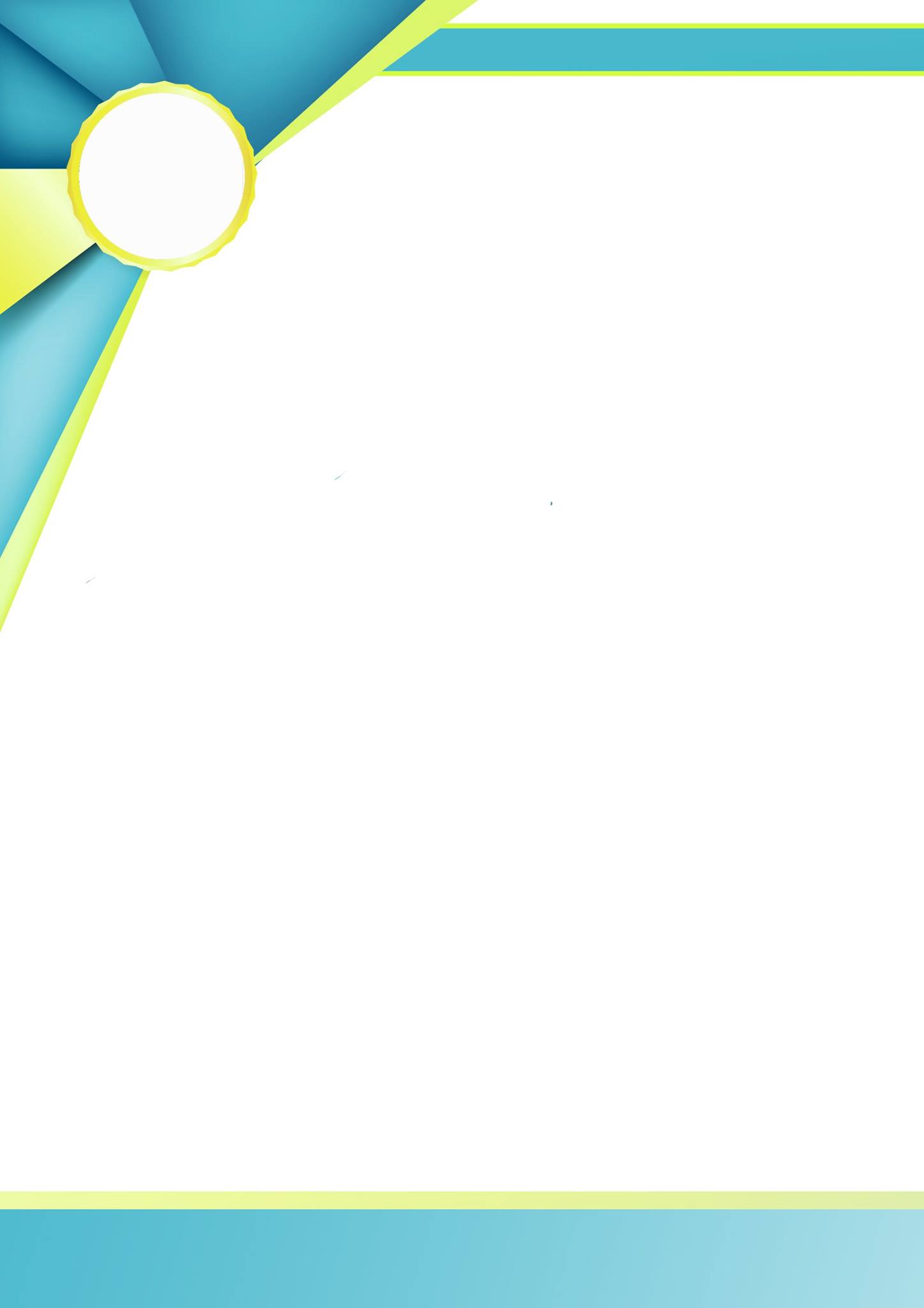 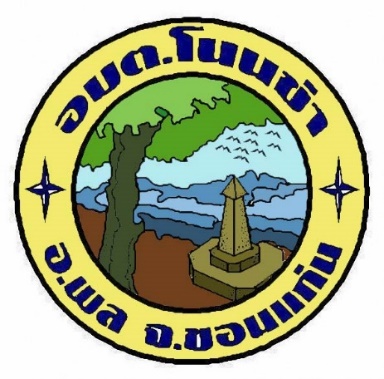 นโยบายด้านการพัฒนาสังคมพัฒนาศักยภาพของประชาชนในตำบล ทั้งในด้านการศึกษา สาธารณสุข และการเสริมสร้างความเข้มแข็งของชุมชน เพื่อให้ประชาชนมีคุณภาพชีวิตที่ดีขึ้น ดังนี้1.1 รณรงค์ส่งเสริมกระบวนการสร้างเสริมคุณธรรม จริยธรรมการสร้างวินัย และจิตสาธารณะของคนในชุมชน1.2 ส่งเสริม สนับสนุน อำนวยความสะดวกแก่การดำเนินงานด้านสวัสดิการสงเคราะห์เบี้ยยังชีพผู้สูงอายุ คนพิการและผู้ด้อยโอกาสให้มีคุณภาพชีวิตที่ดีสามารถพึ่งตนเองได้ รวมทั้งได้รับการช่วยเหลือและได้รับการบริการอย่างทั่วถึงและเป็นธรรม1.3 ส่งเสริมและสนับสนุนด้านการกีฬาและลานกีฬาหมู่บ้านเพื่อสุขภาพอนามัยที่ดีของประชาชน ให้เด็กและเยาวชนใช้เวลาว่างให้เกิดประโยชน์ สนับสนุนให้มีการแข่งขันกีฬา เพื่อก่อให้เกิดความรัก ความสามัคคีและปลูกฝังค่านิยมที่ดีต่อการกีฬา1.4 ป้องกัน ปราบปราม และแก้ไขปัญหายาเสพติดให้หมดไปจากพื้นที่ ประสานความร่วมมือกับหน่วยงานของรัฐ เอกชนที่เกี่ยวข้อง ร่วมกันป้องกันและแก้ปัญหาอย่างใกล้ชิดเสริมสร้างความเข้มแข็ง ความเข้าใจที่ถูกต้องให้แก่สถาบันครอบครัว1.5  ส่งเสริม สนับสนุน ช่วยเหลือและอำนวยความสะดวกด้านสวัสดิการสังคม เพิ่มศักยภาพในการพัฒนาคุณภาพชีวิตให้แก่ประชาชนในตำบลโนนข่าทุกกลุ่มวัย ทั้งเด็ก เยาวชน วัยแรงงาน กลุ่มผู้สูงอายุ ผู้พิการและผู้ด้อยโอกาสในสังคมให้มีความเป็นอยู่ที่ดีขึ้น1.6  ส่งเสริมสนับสนุนการพัฒนาสังคมที่สอดคล้องกับทิศทางของการสร้างสุขภาวะแบบองค์รวม และการสร้างสังคมที่อยู่ดีมีสุข มีความเป็นชุมชนน่าอยู่ ประชาชนมีความปลอดภัยในชีวิตและทรัพย์สิน การป้องกันและบรรเทาสาธารณภัยต่างๆที่อาจเกิดขึ้นทุกเวลานโยบายการพัฒนาการศึกษา ศาสนา ศิลปะ วัฒนธรรมการส่งเสริมและสนับสนุนด้านการปฏิรูปการศึกษาเจตนารมณ์แห่งรัฐธรรมนูญและพระราชบัญญัติการศึกษาแห่งชาติ พ.ศ.2542 เพื่อพัฒนาสังคมไทยให้เป็นสังคมแห่งความรู้ อันเป็นเงื่อนไขไปสู่ระบบเศรษฐกิจฐานความรู้ ให้ประชาชนทั้งปวงได้รับโอกาสเท่าเทียมกันที่จะเรียนรู้และฝึกอบรมได้ตลอดชีวิต และมีปัญญาเป็นทุนไว้สร้างงานและสร้างรายได้ และนำพาท้องถิ่นให้รอดพ้นจากวิกฤตเศรษฐกิจและสังคม โดยยึดหลักการศึกษาสร้างชาติ สร้างคน และสร้างงาน ตลอดจนการส่งเสริม สนับสนุนด้านการศาสนา ศิลปวัฒนธรรม ให้เกิดความรู้คู่คุณธรรม ภูมิปัญญาท้องถิ่น ศิลปะและวัฒนธรรมของท้องถิ่น ดังนี้2.1 สนับสนุนและส่งเสริมพัฒนาศูนย์พัฒนาเด็กเล็กองค์การบริหารส่วนตำบลโนนข่าให้ได้ตามมาตรฐาน เน้นคุณภาพ ประสิทธิภาพและความเที่ยงธรรมในการบริหารจัดการศึกษาทุกประเภท2.2 ส่งเสริมและสนับสนุนด้านการศึกษาที่ทันสมัย ทันโลกทันเหตุการณ์ให้แก่ประชาชนทุกกลุ่มวัยอย่างทั่วถึง2.3 สนับสนุน ส่งเสริม รักษาขนบธรรมเนียมประเพณี ศิลปะและวัฒนธรรมอันดีงามของท้องถิ่น2.4  สนับสนุนการเรียนรู้และเตรียมความพร้อมของประชาชนในตำบลเข้าสู่ประชาคมอาเซียน	      	โดยมีแนวนโยบายที่จะบรรลุวิสัยทัศน์ ดังต่อไปนี้นโยบายพัฒนาสาธารณสุขและส่งเสริมคุณภาพชีวิตการสร้างภูมิคุ้มกันทางด้านสุขภาพ ตามแนวทางของกฎหมายสุขภาพแห่งชาติช่วยรณรงค์ให้เกิดการพัฒนาและปรับเปลี่ยนพฤติกรรมทางด้านสุขภาพอนามัย เพื่อสร้างเสริมสุขภาพและลดปัจจัยเสี่ยงที่มีผลต่อสุขภาพ ดังนี้3.1 เสริมสร้างความเข้มแข็งของชุมชนให้ประชาชนมีสุขภาพอนามัยสมบูรณ์ แข็งแรง และมีสุขภาพจิตที่ดี การดูแลรักษาสุขภาพอนามัยของประชาชน โดยประชาชน เพื่อประชาชน3.2 ส่งเสริมการดำเนินกิจกรรมด้านการสร้างเสริมสุขภาพของประชาชน และการบริการสาธารณสุขขั้นพื้นฐาน ผู้รับบริการสามารถเข้าถึงได้อย่างสะดวก รวดเร็ว เป็นธรรม3.3 สนับสนุนการควบคุมป้องกันการแพร่ระบาดของโรคติดต่อ และโรคไม่ติดต่อ ที่อันตรายต่อคนและสัตว์ โดยการสร้างขีดความสามารถในการเฝ้าระวัง ป้องกัน ควบคุมและดูแลรักษาอย่างเป็นระบบ เชื่อมโยงกับทุกภาคส่วนที่เกี่ยวข้อง3.4 ส่งเสริม สนับสนุนงานสุขภาพอนามัย และการจัดการสุขภาวะภาคประชาชน โดยผ่านกลุ่มอาสาสมัครสาธารณสุขประจำหมู่บ้าน  (อสม.)  และโดยการดำเนินงานของกองทุน สปสช.ตำบลโนนข่า3.5 ส่งเสริมและพัฒนากิจกรรมที่สอดคล้องกับการคุ้มครองผู้บริโภคนโยบายด้านการพัฒนาโครงสร้างพื้นฐานพัฒนาโครงสร้างและสภาพแวดล้อมของตำบลเพื่อส่งเสริมศักยภาพเศรษฐกิจและการพัฒนา คุณภาพชีวิตของประชาชน และเป็นการวางรากฐานการพัฒนาอย่างยั่งยืน โดยมุ่งเน้นการเป็นศูนย์กลางในการให้บริการ ดังนี้4.1 พัฒนาระบบการ ก่อสร้าง ปรับปรุง บำรุงรักษาสาธารณูปโภคต่างๆ การขยายเขตไฟฟ้าและติดตั้งไฟฟ้าสาธารณะ ให้ทั่วถึงทุกพื้นที่ ประชาชนมีไฟฟ้าในครัวเรือนใช้ตามความเหมาะสมเสริมสร้างมาตรการในการป้องกัน และแก้ไขปัญหาน้ำท่วมขังในชุมชน ให้มีและบำรุงทางระบายน้ำ โดยการก่อสร้างและปรับปรุงท่อระบายน้ำ รางระบายน้ำ รวมถึงระบบระบายน้ำเพื่อแก้ไขปัญหาน้ำท่วมขัง อย่างเป็นระบบส่งเสริมการพัฒนาแหล่งน้ำสำหรับประชาชนได้อุปโภค บริโภคและน้ำเพื่อการเกษตร โดยการพัฒนาแหล่งน้ำที่มีอยู่เดิมให้สามารถใช้ประโยชน์ได้อย่างคุ้มค่าและจัดหาแหล่งน้ำใหม่ตามความเหมาะสมนโยบายพัฒนาทางเศรษฐกิจส่งเสริมสนับสนุนและผลักดันให้นำภูมิปัญญาท้องถิ่น มาใช้ในกระบวนการสร้างรายได้ ลดรายจ่ายของประชาชนโดยการพัฒนาผลผลิตภัณฑ์ที่มีอยู่ภายในตำบลโนนข่าให้เป็นที่รู้จักและเด่นชัด สามารถแบ่งปันได้ นับตั้งแต่การออกแบบบรรจุภัณฑ์  กระบวนการผลิตและการตลาดส่งเสริมเครือข่ายวิสาหกิจชุมชนให้เข้มแข็ง น้อมนำแนวปรัชญาเศรษฐกิจพอเพียงตามแนวพระราชดำริมาประยุกต์ใช้ในการดำเนินชีวิต  โดยมีแนวทางการดำเนินการดังนี้5.1  ส่งเสริมและสนับสนุนการลงทุนของกลุ่มอาชีพ โดยการเพิ่มมูลค่าผลิตภัณฑ์ภายในชุมชนพัฒนาระบบการผลิต การออกแบบบรรจุภัณฑ์และการตลาด5.2 OTOP  ตำบลและการฝึกอบรมพัฒนาอาชีพให้แก่ประชาชนในการพัฒนาคุณภาพการผลิต5.3 กระตุ้นสนับสนุนและส่งเสริมให้ประชาชนสามารถประกอบอาชีพหลักได้อย่างมีประสิทธิภาพ5.4 ส่งเสริมและสนับสนุนการเกษตรอินทรีย์และเกษตรชีวภาพ5.5 ส่งเสริมการรวมกลุ่มการสร้างงานและจัดฝึกอบรมส่งเสริมกลุ่มอาชีพต่างๆตามความ